Personal Details: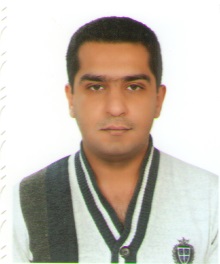 Name		Mohammed Fadil Abbas Date of Birth	may18, 1985Place of Birth	Baghdad, IraqNationality		IraqiGender		MaleMarital Status	marriedContact Information:Home Address:	H. 17, Str. 27, Dist. 727,				Bagdad Aljadeeda -Baghdad-Iraq,                                                          h/p: 009647731288295			Email: mohbestlaser@yahoo.com				           mohbestlaser@gmail.com					    Academic Qualifications: Universiti Putra Malaysia (UPM), Selangor, Malaysia.                                            Sep. 2015 – Mar 2019 PhD in Photonics Engineering Structural, Thermal, Optical and Dielectric Studies on Rare Earth Ion-Doped Borate Glasses for Solid State Laser Application.Supervisor: Prof. Gandham LakshminarayanaCumulative grade point average 3.75 (75-79) %Al-Nahrain University, Baghdad, Iraq.					Sep. 2007 – Mar 2011M.Sc. in laser and optoelectronics engineeringThesis Title: Object Speed Measurement by Using Laser Technology.Supervisor. Prof. Dr. Z. T. AL-DahanAverage mark: 73.5%Main Study Subjects: Advance Laser Design Technology, Infrared System Engineering, Advance Laser Physics, Vacuum Technology, Advance Laser Applications, Optical Signal Processing, Modern Control, Advance Non-Liner Optics, Power Electronics.Language of Study: EnglishAl-Nahrain University, Baghdad, Iraq. 					Sep. 2003 – Sep. 2006B.Sc. in Laser and Optoelectronics EngineeringAverage mark: 66.051%Ranked the (10th) out of (23) graduates in the departmentMain Study Subjects: Laser System, Communication Networks, Quantum Mechanics, Electromagnetic Field, computer aided design, spectroscopy, laser Physics, Gas Discharge, communication electronics, digital system design, optics, optical system engineering, Laser design technology, optical fiber and optical communication, wave propagation, laser application   Language of Study: EnglishEmployment History:AL-Zahran Company for medical engineering supplements AL-Nasiria- Iraq. July 2006 - November 2009Position and Title: medical engineer installation and maintenance:Lithotripter (Urological Table)C-arm Mobile X-ray Imaging Systems LASIkCollege of Engineering, Dijlah University, Baghdad, Iraq.		                Sep. 2011- Sep. 2015Position and Title: Academic Staff "Lecturer" in Computer Technique Engineering DepartmentTeaching experience:Engineering DrawingElectronics manufacturingCAD/CAM Advising Undergraduate students in final year projects.                                                           Sep.  2011-2015College of information technology, Imam Ja'afar Al-Sadiq University.   AL-Nasiria- Iraq.     Oct. 2019Position and Title: Head of Department in Computer Technique Engineering Department. Computer Skills:Operation System:			Windows,General Tools:			MS Office Applications,Design and simulation Tools:		MATLAB, AutoCAD.Languages:Arabic 				NativeEnglish				Very GoodPublication:Al-BFA Mohammed, Lakshminarayana, G., Baki, S. O., Halimah, M. K., Kityk, I. V., & Mahdi, M. A. “Structural, thermal, optical and dielectric studies of Dy3+: B2O3-ZnO-PbO-Na2O-CaO glasses for white LEDs application,” Optical Materials, vol. 73, pp. 686-694, 2017.Al-BFA Mohammed, Lakshminarayana, G., Baki, S. O., Kh. A. Bashar, Kityk, I. V., & Mahdi, M. A. “Optical and dielectric studies for Tb3+/Sm3+ co-doped borate glasses for solid-state lighting applications,” Optical Materials, vol. 86, pp. 387-393, 2018.Bashar, Kh A., G. Lakshminarayana, S. O. Baki, Al-BFA Mohammed, U. Caldiño, A.N. Meza-Rocha, Vijay Singh, I. V. Kityk, and M. A. Mahdi. “Tunable white light emission from Pr3+/Dy3+ co-doped B2O3-TeO2 PbO-ZnO Li2O-Na2O glasses,” Optical Materials, vol. 88, pp. 558-569, 2019.Training Courses:Teaching Methodologies, Technology University, Baghdad, Iraq.					Oct. 2011I declare that all the contents of my Curriculum Vitae are correct and I pledge to provide all certified documents upon request.(Last update: Dec. 2020)